 Conference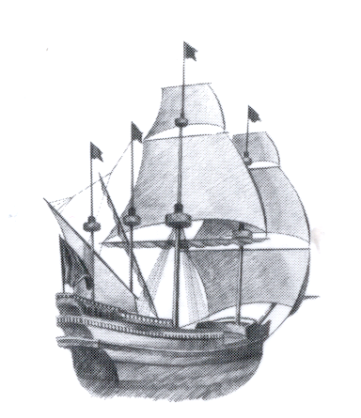 Central Atlantic States AssociationOf Food & Drug OfficialsPresents a Quarterly MeetingFriday February 9, 2018New York State Department of Agriculture & Markets; The Pride of New York Room ; 8:30 am – 9:30 am    REGISTRATION 9:30 am – 10:45 am   “Injuries Among Food Service Workers”                                               Julia Zhu                                               New York State Department of Health                                               Bureau of Occupational Health and Injury Prevention10:45 am – 12:00pm  “NYS of Rabies”	    April Davis                                               New York State Rabies Lab12:00pm– 1:00 pm     Lunch will be Provided1:00 pm – 2:00 pm     “Weapons of Mass Destruction”                                                SA Thomas Stewart                                                WMD Coordinator                                                FBI Albany DivisionTo register for this training seminar please send your check, made payable to NENY CASA, and contact information to: Attn: Joanna StoresNYS Department of Agriculture & Markets10B Airline Drive Albany, NY 12205 (518) 457-5459 Fax (518) 457-8892Email: joanna.stores@agriculture.ny.govMeeting Registration fees:	NENY-CASA Members		$12.00				Non Members			$15.00****** 2018 Memberships fees are due.  Payment can be made at the door.						Dues:	 Regulatory Membership 			$15.00	Associate Membership			$35.00		Academic, Student, Retired			$10.00	